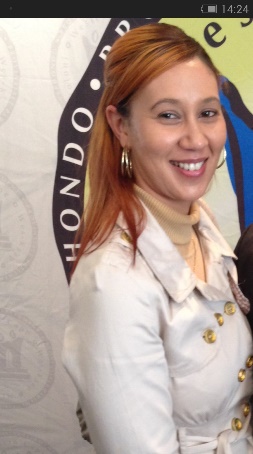 CINDYCINDY.336711@2freemail.com ObjectiveA highly motivated & diligent professional individual capable of delivering at the highest level. Due to my exceptional rate of fast learning, I have first-rate organisational skills and the ability to produce a consistently high standard of work. With excellent interpersonal skills, I am an effective team player who is reliable and capable of engaging and liaising with a broad range of individuals from a variety of backgrounds. My professional experience to date has provided me a wealth of specialist skills and expertise and I am committed to facing fresh challenges and to pursuing my future career goals, as I possess a record of excellent leadership qualities and skills. Skills & AbilitiesMicrosoft officeInternet skillsMicrosPastel 9 (Quickbooks)AdministrationPayrollRestaurant ManagementSalesOffice ManagementShortlisting/SelectionRecruitment & TrainingCashierCRM SystemsWPS Payroll SystemHR ManagementProcurementFinancial-Budgeting Receptionist/Front Desk AgentVisa Procedures ManagementBilingual: English and Afrikaans  EXPERIENCEmix real estate broker llcOFFICE MANAGERMarch 2016- CurrentProvide secretarial/receptionist support service to the company and the DirectorGeneral administration dutiesManage the office and diary and all procurement for the officePerform advanced typing workEnsure the effective flow of information and documents to and from the company and the office of the DirectorsScrutinize routine reports/emails and accentuate all key aspects that must be brought under the Director’s attentionAdministration of financial functionsAssist with the property listing platforms and CRM systemsResponsible for the payment of wages & salaries via WPS, ensuring all calculations have been checked before submission to H/O for paymentLiaising with H/O and Accounts on suppliers payments, issuance of payments and other accounting issues such as receivables, deposits, cheque clearances, etcPreparing all documents/information to be handed to H/O accountant when needs beManage the Medical Insurance programManage all HR and Recruitment processes including all visa application and processes.Ensure all members of theMIX team are well versed with the company’s medical insurance policyAssisting H/O accountant with feedback and information after liaising with the DirectorHandling of petty cash, ensuring that all monthly filing is up to date regarding debits and creditsProvide supports/updates to the Director regarding meetingsAssist with general correspondence, mail distribution, setting-up of staff accounts on the CRM systems, email platforms and where necessary on the relevant social mediaManage the Social media content, social media culture and all related KPIsObtain reports based on a reporting structure to be agreed upon with the DirectorsAny other relevant tasks as requested by the DirectorMaintain a professional appearance and attitude at all timesManage and carry out calls to databases when required to obtain assets and/or promote specific assetsAssist and propose policies that will enhance the MIX operationsEnsure all policies are implemented and adhered to by theMIX teamConduct research when required to support the DirectorsIn charge of theMIX Induction program, through which all new and existing team members must be thoroughly briefed on the company’s procedures and corporate culture.As part of theMIX Induction program, it is required to introduce the team to the overall commission structure covering the different scenarios that may be incurred in the market. Prepare and coordinate travel arrangements (Air and Land)NATIONAL DEPARTMENT OF AGRICULTURE, FORESTRY & FISHERIES- south africa, CAPE TOWNPROGRAMME ADMINISTRATORMay 2015 – Oct 2015 All administrative duties for the Working for Fisheries ProgrammeHandling all queries (written, telephonic and walk-ins) from relevant stakeholders with regard to the Working for Fisheries ProgrammeReceive and attend to messagesFacilitate document flow and file correspondence and other documentsHandle confidential documentsMaintain a proper filing system of all documents receivedMake logistical arrangements (including transport, travel, accommodation) for meetings/workshopsTake minutes during meetingsPrepare and produce documents, presentations and reports for meetingsAssist in the procurement of goods and services for the SectionKeep records and maintain a database of all items procured for the SectionAssist in vehicle administrationPROVINCIAL DEPARTMENT OF AGRICULTURE- SOUTH AFRICA, CAPE TOWNADMINISTRATIVE ASSISTANT/CLERKJune 2010 –  Mar 2015To provide general administrative support with the key performance areas being as follows:Render Line Administrative SupportTyping and word processing tasks as required by the office employees.Making photocopies.Distribution of notices to Community Development Officers in the Districts.Sending and receiving faxes.Making reservations for officials when required.Mail distributionCompletion/submission of leave forms, Logs, GG Logs, cell phone accounts, S&T claims, trip authorities & wok requestsCreate & maintain databases (regarding projects)Ad hoc dutiesMaintenance of Project FilesOpen new files & maintenance of existing filesEnsure files are up to date according to file checklist & audit requirementsFollow up with CDOs regarding outstanding documentation, due dates for submission of project site visits & progress reportsSafekeeping of filesUpdating filing systemLiaison with CDOs regarding unclear/incomplete/lacking information/documentation regarding project filesCollation of Proof of Evidence (PoE) and Maintenance of FilesOpen & maintain new PoE files according to SPIT (Standard Performance Information Template)Collate PoE from CDO’s (Community Development Officer) on a quarterly basisFollow up with CDO’s regarding unclear/incomplete/lacking PoEEnsure accurate completion of SPIT according to PoEVerify all PoE targets with FWD-C (Farm Worker Development Coordinator)Secretarial ServicesAnswering telephones & recording messagesDealing with clients and referralsAssistance with preparations for meetings, workshops, strategic sessions and events (FW Competition)Taking minutes Stationery & RegistersIdentification of stationery needs & procurement for sub-programmeSafekeeping of stationeryCreation & maintenance of registers and databases Project Funding Application ProcessReceive funding applications from all districtsCapture all applications on district databaseCreate files for applications & assign project numbersFollow up on lacking documentationCreate various databases (contact list, district & consolidated project lists to be adjudicated)Prepare acknowledgement letters to be postedPrepare all documentation & database for project evaluationPEC (Project Evaluation Committee) adjudicates each application for fundingDocument information and scoresPrepare shortlist of proposed applications to be submitted with the submission for DPAC (Departmental Project Allocation Committee)Prepare response letters in terms of adjudication to be postedManage project reports (Projects visits, Quarterly Reports & Monitoring and Evaluation Reports) of approved projectsWEZAN BUILDING & CIVIL CONSTRUCTION CC- SOUTH AFRICA, CAPE TOWNOffice Manager: Payroll clerk, PA, AdministrationJuly 2008 – May 2010Provide a secretarial/receptionist support service to the Managing Director (MD)Manage the office and diary of the MDPerform advanced typing workEnsure the effective flow of information and documents to and from the office of the MDScrutinize routine reports/e-mails and accentuate all key aspects that must be brought under the MD’s attentionArrange accommodation arrangements for the MDAssist with administration of financial functionsAssist with payment of wages & salaries, SDL, UIF, all calculations and checking thereof before submitting for paymentLiaising with accountant (MP Tax)Preparing all documents/info to be handed to accountantAssisting accountant with any infoHandling of petty cashEnsuring that all monthly filing is up to date regarding debits and creditsProcurement of stationary for the officeServing of tea/coffee, refreshmentsProvide support/updates to the manager regarding meetingsAssist with the general correspondence of mail distributionFiling and monthly maintenance thereofGeneral administration dutiesAny other relevant tasks as instructed by the MDST ELMOS PIZZERIA- SOUTH AFRICA, CAPE TOWNFRONT OF HOUSE CASHIER (PART TIME & WEEKENDS)Jan 2008 – May 2010Serving customers by taking their order at the counter; waitressing on tables; ensuring all customers are happy; keeping the store neat and tidy; assist with deliveries; ensuring sufficient products are ready for orders; delivering customer’s orders to their homes; cash up.GOURMET BURGER KITCHEN- UNITED KINGDOM, LONDON  ASSISTANT MANAGER                      Jan 2006 – Oct 2007 Assisting in the day-to-day management of the Restaurant, including maintenanceSupport Restaurant Manager in operating the restaurant in a smooth and professional mannerSupport Restaurant Manager in ensuring the Restaurant is fully maintained and services as requiredManaging the businessEnsure daily administration records are completeEnsure all stock levels are managed and accounted for in an efficient mannerSupport Restaurant Manager in achieving any targets and budgets (to maximize sales and minimize costs)Support in control of all legal aspects of the businessTake responsibility for all food safety, health and safety and licensing aspects of the businessCustomer ExperienceEnsure that outstanding level of customer service is provided at all times and exceeding expectationsDealing with customer complaints following GBK policyAssisting in recruiting, managing, developing and training the teamEnsure that all Front of House and Back of House staff are managed and performing to their best abilities by providing excellent training, developing and reviewing performance on a regular basisWorking with Restaurant Manager and Head Chef to ensure that all standards and culture is maintained across the Restaurant- FoH & BoH presenting the RestaurantEnsure that the Restaurant and surrounding area is presentable, organized and tidy at all times, and within keeping GBK Standards using the RMP as a support toolCHILD MINDER- UNITED KINGDON, LONDON         NANNYSept 2005 – Dec 2005Sole charge of one child for ten hours (since the age of six months); nappy changing; preparing cooked foods; bathing; putting to sleep; feeding; all nursery duties; taking baby to playgroups, library, park, etc; all general sole charge nanny duties; occasional babysitting in the evenings.SPUR STEAK RANCHES- SOUTH AFRICA, CAPE TOWN                                WAITRESSNov 2003 – July 2005Standard restaurant work: waiting tables in large section of the restaurant; management duties when necessary (when manager is unavailable or needed assistance). Bar work: preparing drinks for orders for tables from behind the bar.Preparation of food in kitchen of restaurant (when staff is unavailable). Repair and maintenance; stock taking.NANDOS- SOUTH AFRICA, CAPE TOWN   CASHIER (PART TIME/ WEEKENDS)                                                                      Sept 2002 – Dec 2002Working as cashier; taking ordersExperience on MicrosAGAPE BRIDAL BOUTIQUE- SOUTH AFRICA, CAPE TOWN                                                                                 RECEPTIONIST (PART TIME/ WEEKENDS)  Feb 2001 – June 2002General reception work; answering phones; taking messages; taking bookings for dress fittings; diary management for appointments throughout the day; setting up meetings.Administration work: invoices, filing; writing out of receipts, paying invoices.EDUCATIONunisa – current       BA DEGREE: Criminology with law stream                                                                   Introduction to Criminology: Crime, Offenders and Criminal behaviour (distinction)Introduction to Criminology: Victims and Reduction of crimeBasic Psychologoly (distinction) Psychology in SocietyPrinciples of crime Prevention, Reduction & ControlReduction and controlChild and Youth misbehavior (distinction) Dealing with Young offenders (distinction)Introduction to Criminology- Reaction to crime (distinction)Introduction to LawUNISA- 2011- 2013BA DEGREE: SOCIAL WORK (NOT COMPLETE)Introduction to Criminology: Crime, Offenders and Criminal Behaviour (distinction)Introduction to Criminology: Victims and Reduction of crimeBasic Psychologoly (distinction)Psychology in SocietyPrinciples of crime preventionReduction and controlChild and Youth misbehavior (distinction)Dealing with Young offenders (distinction)Introduction to Criminology- Reaction to crime (distinction)Introduction to LawVARSITY COLLEGE- 2008Pastel AccountingEBEN DONGES HIGH SCHOOL 1999 - 2003	                 Grade 12/Matric: English, Afrikaans, Accounting, Business Economics, Mathematics, BiologyACHIEVMENTSEVENTTRIX 2016HR & Payroll ManagementPROVINCIAL GOVERNMENT2014•	Introduction to Office Management•	MS Office 2010: MS Word, MS Excel•	First Aid: Training Force2013•	Introduction to Labour Law (Legislation)•	MS office: Powerpoint & Outlook•	Progressive Discipline for Managers/Supervisors